Name: ____________________		Table #: __________	Period: ______	Date: _______7.3C NOTES – Pythagorean Theorem Word ProblemsObjective: use Pythagorean Theorem to find missing side lengths of right triangles; solve real-life problems. CC.SS.8.EE.2/6/7/8                   HW: 7.3C worksheetBACK ON YOUR OWNSimilar Test Question to #18. (textbook pg 305 #17)_SNOWBALLS. You and your friend stand back-to-back. You run 20 feet forward, then 15 feet to your right. At the same time, your friend runs 16 feet forward, then 12 feet to her right. She stops and hits you with a snowball.       a) Draw the situation in a coordinate plane.           b) How far does your friend throw the snowball?                                                  Your friend threw the snowball _______feet.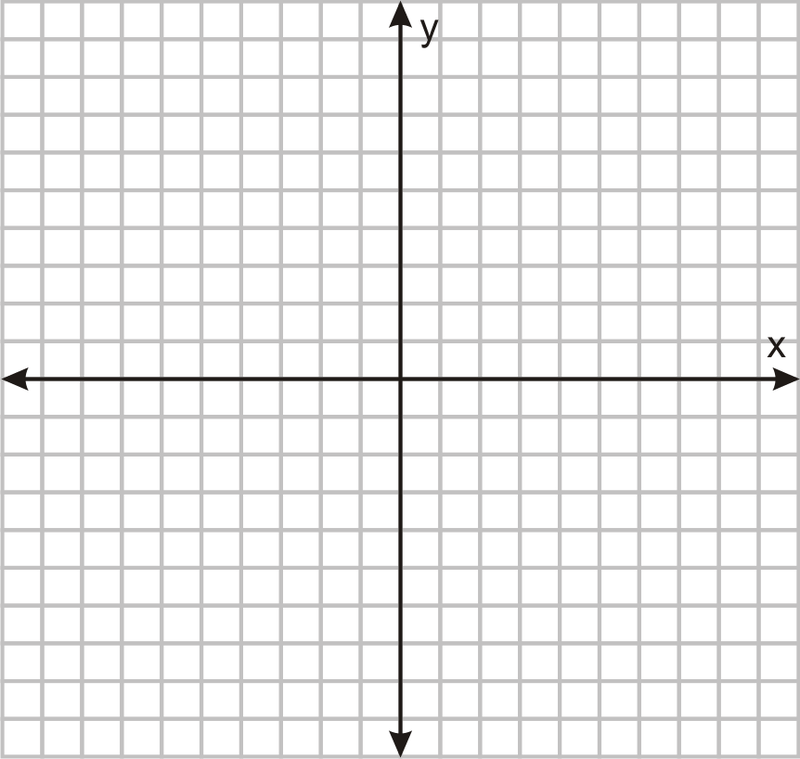 Similar Test Question #19. A surveyor holds a laser range finder 2 feet above the ground and determines that the range finder is 100 feet from a building and 110 feet from the top of the building.  What is the height h of the building?  Round your answer to the nearest tenth.  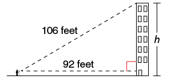 The building is about _________ feet tall.WARM-UPOn Saturdays, I like to run to the park.  There are two ways I can get there.  From my house, (WAY 1) I can run 3 miles north and then turn left and 4 miles west OR (WAY 2) I can cut through a parking lot and run diagonally to the park, heading north-west.  Which route should I take if I want to run the least?  Which route should I take if I want to run the most?  Explain how you know.If I want to run the least, then I will take WAY ____.If I want to run the most, then I will take WAY ____. EXAMPLE 1A 13feet ladder is placed 5 feet away from a wall. How far up the wall does the ladder go?EXAMPLE 2A softball diamond is a square with sides of 60 feet. What is the shortest distance between the first base and third base? Round to the nearest hundredth. EXAMPLE 3The rectangle has a length of 6 cm and a diagonal of 10 cm. The foot of a ladder is placed 6 feet from a wall. If the top of the ladder rests 8 feet up on the wall, how long is the ladder?John leaves school to go home. He walks 5 blocks north and then 12 blocks west. How far is John from the school, if he cuts through diagonally?The diagonal of a rectangle is 20 in. The width is 16 in. What is the area of the rectangle?